KÉRELEM TELEPÜLÉSI TÁMOGATÁS MEGÁLLAPÍTÁSÁRa1.1. A kérelmező személyes adatai:1.2. A települési támogatás formájának kiválasztása(Felhívjuk figyelmét, hogy egy űrlapon egyszerre egy támogatási forma kiválasztása lehetséges, azonban párhuzamosan több támogatási cím is igénylehető. Az alábbi táblázatból kérjük, húzza alá az igényelni kívánt támogatási formát!)2.1. Kérelmező háztartásának adatai2.2 Kérelmező és a vele közös háztartásban élő, jövedelemmel rendelkező közeli hozzátartozó jövedelmeinek összetételeA jövedelmi adatokat a 2.1. táblázatban felsorolt személyekre vonatkozóan szükséges megadni. Amennyiben az alábbi táblázat nem tartalmaz elegendő helyet a háztartásban jövedelemmel rendelkezők felsorolásához, kérjük jelezze ezt a Hivatal szociális ügyintézőjénél!*A jövedelem kiszámításánál fokozottan vegyék figyelembe a Fogalomtár meghatározásait! Amennyiben kérdésük van a jövedelem meghatározásával kapcsolatban, forduljanak a Hivatal szociális ügyintézőjéhez!2.3 . Kérjük, írja le a támogatási igény körülményeit, illetve indokolja meg kérelmét!2.4. NyilatkozatokA kérelmező háztartásában élő gyermek(ek) után járó gyermektartásdíj összegére vonatkozó nyilatkozatBüntetőjogi felelősségem tudatában kijelentem, hogy elvált, különélő férjemtől, feleségemtől ………………………………………………………………………………………………..nevű gyermekem / gyermekeim apjától, anyjától havi ……………………………. Ft összegű tartásdíjat kapok. Gyermekem apjának, anyjának neve: ………………………………………………….., születési helye, ideje: ……………………………………………….., anyja neve: ………………………………........... Utolsó általam ismert lakóhelye: …………………………………………………………………Tudomásul veszem, hogy nyilatkozatom valódiságát Balatonkenese Polgármesteri Hivatal a másik fél nyilatkoztatásával ellenőrizheti. Kelt: ……………………….., ……….év…………….. hónap ……nap…….………….……………………………..A kérelmező, vagy törvényes képviselőjének aláírásaNyilatkozat vállalkozásból vagy alkalmi munkából származó jövedelem eseténBüntetőjogi felelősségem tudatában kijelentem, hogy havonta átlagosan nettó ……………………… Ft jövedelmem származik alkalmi munkából, vállalkozói tevékenységből.*(* A megfelelő rész aláhúzandó.)Kelt: ……………………….., ……….év…………….. hónap ……nap…………………………………………………………………………………					A kérelmező, vagy törvényes képviselőjének aláírása2.4.1. VagyonnyilatkozatBüntetőjogi felelősségem tudatában kijelentem, hogy a saját, illetve a velem együtt élő közeli hozzátartozóim az alábbi vagyonnal rendelkeznek:IngatlanokLakástulajdon és lakótelek-tulajdon (vagy állandó, illetve tartós használat): címe: ………………………………város/község ………………………….út/utca ………….. sz., ………. m2, tulajdoni hányad: …………………., a szerzés ideje: ………………..év. Becsült forgalmi érték:* …………………………… FtHaszonélvezeti joggal terhelt-e? igen / nem (a megfelelő aláhúzandó)Üdülőtulajdon és üdülőtelek-tulajdon (vagy állandó, illetve tartós használat): címe: …………………………………..város / község ………………………………. út/utca ………..hsz. Alapterülete: ………………m2, tulajdoni hányad: ………………., a szerzés ideje: ………………….év. Becsült forgalmi érték: * ………………………Ft. Egyéb, nem lakás céljára szolgáló épület (épületrész) tulajdon (vagy állandó használat) megnevezése (zártkerti építmény, műhely, üzlet, műterem, rendelő, garázs, stb.): ………………………….., címe: ………………………………..város/község, ……………………………………út/utca …………… hrsz. Alapterülete: ……………….. m2, tulajdoni hányad: ………………………. A szerzés ideje: ………………….. év. Becsült forgalmi érték: * …………………………….. Ft.Egyéb vagyontárgyakGépjármű: személygépkocsi: …………………………. típus ……………………….. rendszámgyártási éve: …………………, becsült forgalmi érték: ** …………………………. Ft.Mozgáskorlátozottságra tekintettel fenntartott jármű?	 Igen		Nemtehergépkocsi, autóbusz: …………………………. típus ……………………….. rendszámgyártási éve: …………………, becsült forgalmi érték: ** …………………………. Ft.Mozgáskorlátozottságra tekintettel fenntartott jármű?	 Igen		Nemmotorkerékpár: …………………………. típus ……………………….. rendszámgyártási éve: …………………, becsült forgalmi érték: ** …………………………. Ft.Mozgáskorlátozottságra tekintettel fenntartott jármű?	 Igen		NemKijelentem, hogy a fenti adatok a valóságnak megfelelnek. Hozzájárulok a nyilatkozatban szereplő adatoknak a szociális igazgatási eljárásban történő felhasználásához, kezeléséhez. Kelt: ……………………….., ……….év…………….. hónap ……nap…………………………………………………………………………………					A kérelmező, vagy törvényes képviselőjének aláírása(* Becsült forgalmi értékként az ingatlannak a településen szokásos forgalmi értékét kell feltüntetni. ** Becsült forgalmi értékként a jármű kora és állapota szerinti értékét kell feltüntetni.)Nyilatkozat pénzforgalmi számlaszámrólBüntetőjogi felelősségem tudatában kijelentem, hogy* a megfelelő rész aláhúzandóa) pénzforgalmi számlával nem rendelkezem vagyb) az alábbi pénzforgalmi számlával rendelkezemPénzforgalmi szolgáltató neve:……………………………………………………………………………………………….Pénzforgalmi számla száma:…………………………………………………………………………………………………..Pénzforgalmi számlán kezelt összeg:………………………………………………………………………………………Pénzforgalmi szolgáltató neve:……………………………………………………………………………………………….Pénzforgalmi számla száma:…………………………………………………………………………………………………..Pénzforgalmi számlán kezelt összeg:………………………………………………………………………………………Pénzforgalmi szolgáltató neve:……………………………………………………………………………………………….Pénzforgalmi számla száma:…………………………………………………………………………………………………..Pénzforgalmi számlán kezelt összeg:………………………………………………………………………………………Büntetőjogi felelősségem tudatában kijelentem, hogy a velem együtt élő, közeli hozzátartozóm* a megfelelő rész aláhúzandóa) pénzforgalmi számlával nem rendelkezikb) az alábbi pénzforgalmi számlával rendelkezikPénzforgalmi szolgáltató neve:……………………………………………………………………………………………….Pénzforgalmi számla száma:…………………………………………………………………………………………………..Pénzforgalmi számlán kezelt összeg:………………………………………………………………………………………Pénzforgalmi szolgáltató neve:……………………………………………………………………………………………….Pénzforgalmi számla száma:…………………………………………………………………………………………………..Pénzforgalmi számlán kezelt összeg:………………………………………………………………………………………Pénzforgalmi szolgáltató neve:……………………………………………………………………………………………….Pénzforgalmi számla száma:…………………………………………………………………………………………………..Pénzforgalmi számlán kezelt összeg:………………………………………………………………………………………Tudomásul veszem, hogy az ellátásra való jogosultság feltételeinek megállapítása érdekében a hatóság a fentiekben megjelölt pénzforgalmi szolgáltató felé megkereséssel élhet a pénzforgalmi számlán kezelt összeg tekintetében.Kelt: ……………………….., ……….év…………….. hónap ……nap………………………………………………………………………………..					A kérelmező, vagy törvényes képviselőjének aláírása2.5. ZáradékBüntetőjogi felelősségem tudatában kijelentem, hogy a kérelemben és a jövedelem-, valamint a vagyonnyilatkozatban közölt adatok a valóságnak megfelelnek. Tudomásul veszem, hogy a közölt adatok valódiságát a szociális igazgatásról és szociális ellátásokról szóló 1993. évi III. törvény 10. § (7) bekezdése alapján a szociális hatáskört gyakorló szerv – a NAV hatáskörrel és illetékességgel rendelkező adóigazgatósága útján – ellenőrizheti. Tudomásul veszem, hogy a valótlan tények, vagy adatok közlése által megállapított ellátás vagy támogatás összegét vissza kell fizetni. Hozzájárulok a kérelemben és a jövedelem-, valamint a vagyonnyilatkozatban szereplő adatoknak a szociális igazgatási eljárásában történő felhasználásához, kezeléséhez.Kelt: ……………………….., ……….év…………….. hónap ……nap………………………………………………………………………………..					A kérelmező, vagy törvényes képviselőjének aláírásaTájékoztatóA kérelemhez mellékelni szükséges a jövedelem-nyilatkozatban feltüntetett jövedelem típusának megfelelő iratot, vagy annak másolatát a következők szerint: A havi rendszerességgel járó jövedelmek esetén: aa) Munkaviszonyból és más foglalkoztatási viszonyból származó jövedelem esetén a kérelem benyújtását megelőző hónap jövedelméről szóló munkáltatói / foglalkoztatói igazolást. ab) Táppénz, gyermekgondozási támogatások esetén a kérelem benyújtását megelőző hónap ellátásáról szóló, a folyósító szerv által megküldött havi ellátásról szóló postai szelvényt, pénzintézeti igazolást (folyószámla kivonat másolatot). ac) Nyugellátás és egyéb nyugdíjszerű rendszeres szociális ellátások esetén a tárgyév első kérelméhez a Nyugdíjfolyósító Igazgatóság által kiadott igazolást, mely tartalmazza a tárgyév január 1-től folyósított ellátásának összegét, a tárgyévben benyújtott korábbi kérelmek esetén a havi nyugdíjszelvényt vagy a pénzintézet igazolását (folyószámla kivonat másolatát). ad) Munkaügyi szervek által folyósított ellátások esetén a munkaügyi szerv (Munkaügyi Kirendeltség) ellátást megállapító határozatát, valamint a kérelem benyújtását megelőző hónapban folyósított ellátásáról szóló postai szelvényt, vagy pénzintézeti igazolást (folyószámla kivonat másolatát). ae) Egyéb jövedelmek esetén a kérelem benyújtását megelőző hónap jövedelméről szóló, a jövedelem típusának megfelelő iratot, igazolást, vagy annak másolatát. A nem havi rendszerességgel járó jövedelmek esetén: Társas és egyéni vállalkozásból, őstermelői, illetve szellemi és más önálló tevékenységből származó jövedelem esetén a kérelem benyújtását megelőző 12 hónap jövedelméről szóló igazolást az alábbiak szerint: az adóbevallással lezárt időszak jövedelméről NAV igazolást, a kérelem benyújtás évében a pénztárkönyvében vagy naplófőkönyvében kimutatott havi jövedelemről szóló, az adózó által tett nyilatkozatot, vagy az adózó könyvelője által kiállított igazolást. Az alkalmi munkavégzésből származó jövedelmet: Nyilatkozattal kell igazolni.A kérelemhez mellékelni szükséges a kérelmező által igényelt ellátás típusának megfelelően az alábbi iratokat, vagy annak másolatát a következők szerint: 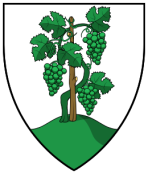 Balatonkenese VárosÖnkormányzata8174 Balatonkenese, Béri B. Á. tér 1.Postacím: 8174 Balatonkenese, Pf. 1.Telefon: (+36-88) 481 087Telefax: (+36-88) 481 741Honlap: www.balatonkenese.hu E-mail: hivatal@balatonkenese.huNÉVSZÜLETÉSI NÉVSZÜLETÉS HELYE, IDEJEANYJA NEVEÁLLANDÓ LAKHELY CÍMETARTÓZKODÁSI HELY CÍMEKÉRELMEZŐ TAJ SZÁMAKÉRELMEZŐ TELEFONSZÁMA (nem kötelező megadni)KÉRELMEZŐ ÁLLAMPOLGÁRSÁGANEM MAGYAR ÁLLAMPOLGÁRSÁG ESETÉN KÉRELEMZŐ IDEGENRENDÉSZETI STÁTUSZA (a megfelelő válasz aláhúzandó)a) szabad mozgás és tartózkodás jogával rendelkezőNEM MAGYAR ÁLLAMPOLGÁRSÁG ESETÉN KÉRELEMZŐ IDEGENRENDÉSZETI STÁTUSZA (a megfelelő válasz aláhúzandó)b) bevándorolt / letelepedettNEM MAGYAR ÁLLAMPOLGÁRSÁG ESETÉN KÉRELEMZŐ IDEGENRENDÉSZETI STÁTUSZA (a megfelelő válasz aláhúzandó)c) menekült / oltalmazott / hontalan.A) LAKHATÁS TÁMOGATÁSÁNAK IGÉNYLÉSEB) EGÉSZSÉGI ÁLLAPOT MEGŐRZÉSÉT JELENTŐ SZOLGÁLTATÁSOK KÖLTSÉGEIHEZ VALÓ RÉSZBENI HOZZÁJÁRULÁS IGÉNYLÉSEC) ELHUNYT SZEMÉLY ELTEMETTETÉSÉNEK KÖLTSÉGEIHEZ VALÓ HOZZÁJÁRULÁSD) GYERMEK CSALÁDBAN TÖRTÉNŐ GONDOZÁSÁNAK KÖLTSÉGEIHEZ VALÓ HOZZÁJÁRULÁSE) ÁPOLÁSI TÁMOGATÁS IGÉNYLÉSEF) GYERMEK SZÜLETÉSEKOR NYÚJTHATÓ TÁMOGATÁS IGÉNYLÉSEG) RENDKÍVÜLI TELEPÜLÉSI TÁMOGATÁS IGÉNYLÉSEKérelmező közeli hozzátartozóinak száma, akikkel közös háztartásban élKérelmező közeli hozzátartozóinak száma, akikkel közös háztartásban élKérelmező közeli hozzátartozóinak száma, akikkel közös háztartásban élFőFőFőA közös háztartásban élő közeli hozzátartozók személyes adataiA közös háztartásban élő közeli hozzátartozók személyes adataiA közös háztartásban élő közeli hozzátartozók személyes adataiA közös háztartásban élő közeli hozzátartozók személyes adataiA közös háztartásban élő közeli hozzátartozók személyes adataiA közös háztartásban élő közeli hozzátartozók személyes adataiNévAnyja neveSzületési időSzületési időRokoni kapcsolata a kérelmezővelTAJ számaA közös háztartásban élő, jövedelemmel rendelkező közeli hozzátartozók számaA közös háztartásban élő, jövedelemmel rendelkező közeli hozzátartozók számaFőFőFőFőJövedelem* típusaKérelmezőNév:Név:Név:Név:Munkaviszonyból, munkavégzésre irányuló egyéb jogviszonyból származó jövedelemFtFtFtFtFtTársas és egyéni vállalkozásból származó jövedelemFtFtFtFtFtIngatlan, ingó vagyontárgyak értékesítéséből, vagyoni értékű jog átruházásából származó jövedelemFtFtFtFtFtNyugellátás,baleseti nyugellátás, egyéb nyugdíjszerű ellátásokból származó jövedelemFtFtFtFtFtGyermekek ellátásához és gondozásához kapcsolódó támogatások Gyed, Gyes, Gyet, családi pótlék, gyermektartásdíj stb.FtFtFtFtFtÖnkormányzat és munkaügyi szervek által folyósított rendszeres pénzbeli ellátás, munkanélküli járadék, rendszeres szociális segély stb.FtFtFtFtFtFöld bérbeadásából származó jövedelemFtFtFtFtFtEgyéb (pl. ösztöndíj, érték-papírból származó) jövedelemFtFtFtFtFtÖsszes jövedelemFtFtFtFtFtA kérelmező, és a vele közös háztartásban élő közeli hozzátartozók jövedelme mindösszesenA kérelmező, és a vele közös háztartásban élő közeli hozzátartozók jövedelme mindösszesenA kérelmező, és a vele közös háztartásban élő közeli hozzátartozók jövedelme mindösszesenFtFtFtA kérelmező, és a vele közös háztartásban élő közeli hozzátartozók között az egy főre eső jövedelem összegeA kérelmező, és a vele közös háztartásban élő közeli hozzátartozók között az egy főre eső jövedelem összegeA kérelmező, és a vele közös háztartásban élő közeli hozzátartozók között az egy főre eső jövedelem összegeFtFtFtA) LAKHATÁS TÁMOGATÁSÁNAK IGÉNYLÉSEA kérelemhez tartozó 1. számú melléklet benyújtása kötelező.B) EGÉSZSÉGI ÁLLAPOT MEGŐRZÉSÉT JELENTŐ SZOLGÁLTATÁSOK KÖLTSÉGEIHEZ VALÓ RÉSZBENI HOZZÁJÁRULÁS IGÉNYLÉSEA háziorvos és/vagy kezelőorvos által felírt rendszeresen vagy esetenként szedett gyógyszerek, gyógyászati segédeszközök receptjeinek vagy a rá vonatkozó orvosi előírások másolata. Amennyiben a kérelemben szereplő gyógyszer, gyógyászati segédeszköz már beszerzésre került, a pénztári bizonylat másolata szükséges.C) ELHUNYT SZEMÉLY ELTEMETTETÉSÉNEK KÖLTSÉGEIHEZ VALÓ HOZZÁJÁRULÁSA kérelemhez tartozó 2. számú melléklet benyújtása kötelező.A kérelem kötelező melléklete a kérelmező nevére kiállított temetési számla másolata, valamint az elhunyt személy halotti anyakönyvi kivonatának másolata.D) GYERMEK CSALÁDBAN TÖRTÉNŐ GONDOZÁSÁNAK KÖLTSÉGEIHEZ VALÓ HOZZÁJÁRULÁSA tanköteles gyermek/gyermekek tanulói jogviszonyának fennállására vonatkozó igazolás.E) ÁPOLÁSI TÁMOGATÁS IGÉNYLÉSEA kérelemhez tartozó 3. számú melléklet benyújtása kötelező.Háziorvosi vagy szakorvosi igazolás arról, hogy az ápolt személy tartósan beteg legalább 3 hónapig.F) GYERMEK SZÜLETÉSEKOR NYÚJTHATÓ TÁMOGATÁS IGÉNYLÉSEA kérelemhez tartozó 4. számú melléklet benyújtása kötelező. A kérelem kötelező melléklete az újszülött gyermek anyakönyvi kivonatának másolata.G) RENDKÍVÜLI TELEPÜLÉSI TÁMOGATÁS IGÉNYLÉSE